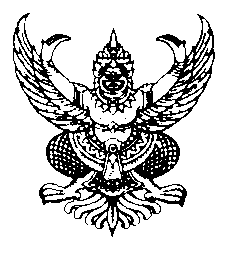 ประกาศเทศบาลตำบลภูวงเรื่อง  ประกาศเจตนารมณ์ป้องกันและต่อต้านการทุจริตคอรัปชั่น------------------------------------------- 		คณะผู้บริหารและพนักงานเทศบาลตำบลภูวง  อำเภอหนองสูง  จังหวัดมุกดาหาร  มีเจตนารมณ์ร่วมกันที่จะให้เทศบาลตำบลภูวง  เป็นองค์กรปกครองส่วนท้องถิ่นต้นแบบด้านการป้องกันการทุจริตโดยให้ประชาชนมีส่วนร่วมในการตรวจสอบและพัฒนาท้องถิ่น  		ดังนั้น  เพื่อให้บรรลุเจตนารมณ์ดังกล่าว  เทศบาลตำบลภูวงมุ่งเน้นการดำเนินการดังนี้  		๑.  ยึดมั่นในหลักธรรมมาภิบาล  		ด้วยความสำนึกรับผิดชอบ  มีคุณธรรม  ยึดหลักนิติธรรม  เปิดโอกาสให้ประชาชนมีส่วนร่วม  และเกิดความคุ้มค่าในการใช้ทรัพยากรของราชการ  		๒.  มุ่งมั่นให้บริการด้วยความโปร่งใส  		โดยการประกาศหลักเกณฑ์และวิธีปฏิบัติงานอย่างชัดเจนและเปิดเผยข้อมูลข่าวสารตาม                   กรอบกฎหมาย  		๓.  มุ่งเน้นประชาชนเป็นศูนย์กลาง  		โดยให้ประชาชนมีส่วนร่วมในกิจกรรมที่เกี่ยวข้อง  รวมทั้งรับฟังข้อเสนอแนะและข้อร้องเรียน  เพื่อนาปรับปรุงและพัฒนาอย่างจริงจัง  		๔.  มุ่งต่อต้านและเฝ้าระวังการทุจริตคอรัปชั่นทุกรูปแบบ  		โดยมีการเฝ้าระวังอย่างรัดกุมและใช้มาตรการลงโทษขั้นสูงสุดกับผู้ทุจริตคอรัปชั่น  และผู้ที่เกี่ยวข้อง  		จึงประกาศมาเพื่อทราบโดยทั่วกัน  			ประกาศ  ณ  วันที่  30  มกราคม  พ.ศ.  ๒๕60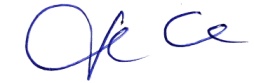 						(นายประยูร  จันปุ่ม) 					        นายกเทศมนตรีตำบลภูวง